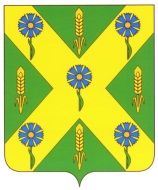 РОССИЙСКАЯ  ФЕДЕРАЦИЯОРЛОВСКАЯ ОБЛАСТЬАДМИНИСТРАЦИЯ НОВОСИЛЬСКОГО РАЙОНАПОСТАНОВЛЕНИЕ__04.07.2017________				                                 №_303_    г. НовосильОб утверждении Положения о порядке организации бесплатной перевозки обучающихся в муниципальных образовательных организациях, реализующих основные образовательные программы, между поселениями  Новосильского  района В соответствии с Федеральным законом от 24.07.1998 г. № 124-ФЗ «Об основных гарантиях прав ребенка в Российской Федерации», статьи 40 Федерального закона от 29.12.2012 г. № 273-ФЗ «Об образовании в Российской Федерации», Федеральным законом от 6 октября . № 131-ФЗ «Об общих принципах организации местного самоуправления в Российской Федерации», на основании Устава Новосильского  района, администрация Новосильского района    п о с т  а н о в л я е т:1. Утвердить  Положение о порядке организации бесплатной перевозки обучающихся в муниципальных образовательных организациях, реализующих основные образовательные программы, между поселениями Новосильского района (Приложение).         2. Признать утратившим силу постановление администрации Новосильского  района Орловской области «Об организации перевозок школьников в Новосильском  районе» от  30 августа 2012 года № 241.         3. Контроль за исполнением настоящего постановления возложить на заместителя главы администрации Новосильского района по социальным вопросам  Змейкову Е.Л. Глава  района                                                                                    А.И. ШалимовПриложение к постановлению администрацииНовосильского районаот  ______________    № ______ПОЛОЖЕНИЕо порядке организации бесплатной перевозки обучающихся в муниципальных образовательных учреждениях, реализующих основные образовательные программы, между поселениями Новосильского района Орловской области1.Общие положенияНастоящее Положение определяет Порядок организации бесплатных перевозок обучающихся муниципальных образовательных организаций, реализующих основные образовательные программы, школьными автобусами на территории Новосильского района Орловской области. Положение разработано с целью обеспечения прав и законных интересов обучающихся и их родителей (законных представителей) и повышения безопасности дорожного движения при осуществлении бесплатной перевозки обучающихся в муниципальных образовательных учреждениях, расположенных на территории Новосильского района, между поселениями. В Порядке используются следующие основные понятия и термины:         - образовательная организация  (далее – ОО) - некоммерческая организация, осуществляющая на основании лицензии образовательную деятельность в качестве основного вида деятельности в соответствии с целями, ради достижения которых она создана;         -  перевозчик  - образовательная организация, имеющая в оперативной собственности транспортное средство, предназначенное для перевозки обучающихся;         - школьные перевозки - организованные перевозки обучающихся, не относящиеся к перевозкам общего пользования, осуществляемые с определенной периодичностью по установленному маршруту и расписанию, с посадкой и высадкой детей на предусмотренных маршрутом остановках.      По своему назначению подразделяются на:- регулярные перевозки обучающихся от мест проживания до места расположения общеобразовательной организации и обратно по утвержденным школьным автобусным маршрутам и расписанию, с посадкой и высадкой детей на предусмотренных маршрутом остановках;- специальные перевозки групп обучающихся при организации экскурсионных, развлекательных, спортивных и иных культурно-массовых мероприятий, перевозки в летние оздоровительные лагеря отдыха и т.д.;          - школьный автобус - специально оборудованное транспортное средство с количеством посадочных мест 8 и более, предназначенное для осуществления школьных автобусных перевозок;- школьный маршрут - путь следования автобуса до общеобразовательных организаций и обратно в пределах Новосильского  района.          1.3.Организация перевозок обучающихся школьными автобусами осуществляется в соответствии с действующими нормативными правовыми актами Российской Федерации по обеспечению безопасности дорожного движения, перевозок пассажиров автобусами.Положение разработано в соответствии с Федеральным законом от 29.12.2012 г. № 273-ФЗ «Об образовании в Российской Федерации»; Федеральным законом от 10.12.1995 г. № 196-ФЗ «О безопасности дорожного движения»;  Методическими рекомендациями “Об организации перевозок обучающихся в образовательные организации” (разработаны Минобрнауки России совместно с Минтрансом России и МВД России в соответствии с п. 7 поручения Первого заместителя Председателя Правительства Российской Федерации от 21 февраля . № ИШ-П9-24пр «О профилактике детского дорожно-транспортного травматизма и подготовке родителей»); Постановлением Правительства Российской Федерации от 17.12.2013 г. № 1177 «Об утверждении Правил организованной перевозки группы детей автобусами»; Постановлением Правительства Российской Федерации от 10.09.2009 г. № 720 «Об утверждении технического регламента о безопасности колесных транспортных средств»; Постановлением Правительства Российской Федерации от 23.10.1993 г. № 1090 «О правилах дорожного движения»; Приказом Министерства транспорта Российской Федерации от 15.01.2014 г. № 7 «Об утверждении правил обеспечения безопасности  перевозок пассажиров и грузов автомобильным транспортом».1.3. К перевозкам обучающихся в муниципальных образовательных учреждениях, реализующих основные образовательные программы, между поселениями  Новосильского района относится:доставка обучающихся в образовательные организации;развоз обучающихся по окончании занятий  к месту проживания; организованные перевозки групп детей к месту проведения районных и региональных конкурсов, спортивных, культурно-массовых и иных мероприятий, олимпиад, выставок,   к месту проведения экзаменов и обратно к месту проживания на территории Новосильского района.           Организованная перевозка группы детей – организованная перевозка восьми и более детей в автобусе, не относящимся к маршрутному транспортному средству. Организация подвоза обучающихся осуществляется образовательными организациями самостоятельно. 1.5. Основные мероприятия по определению маршрутов для перевозки обучающихся:1.5.1. Маршруты для перевозки обучающихся определяются постановлениями  администрации Новосильского района, при соблюдении условий, обеспечивающих их безопасность.1.5.2. При разработке маршрутов для перевозки обучающихся необходимо учитывать требования свода правил  СП42.13330.2011 «Градостроительство. Планировка и застройка городских и сельских поселений», согласно которым транспортному обслуживанию подлежат обучающиеся сельских образовательных организаций, проживающие на расстоянии свыше 1 км. от организации. При этом предельный пешеходный подход обучающихся к месту сбора на остановке должен быть не более . 1.5.3. Проведение оценки текущего состояния улично-дорожной сети вокруг образовательных организаций (в том числе внутридворовых дорог, площадок) в Новосильском районе и по маршрутам следования автобусов для перевозки обучающихся по автомобильным дорогам.Оценка соответствия состояния автомобильных дорог и подъездных путей требованиям безопасности движения осуществляется на основе обследования, проводимого комиссией, формируемой по решению администрации в составе работников организаций, осуществляющих перевозки обучающихся, работников дорожных, коммунальных и других организаций, в ведении которых находятся автомобильные дороги, улицы, а также сотрудников Государственной инспекции безопасности дорожного движения (далее - ГИБДД).Комиссионное обследование дорожных условий на маршруте  производится перед их открытием и в процессе эксплуатации не реже двух раз в год (весенне-летнее и осенне-зимнее обследования).1.5.4. Результаты обследования оформляются актом. При выявлении  на маршруте недостатков, угрожающих безопасности дорожного движения, в акте отражаются предложения  о проведении неотложных и перспективных мероприятий, направленных на улучшение условий движения и предупреждение  дорожно-транспортных происшествий на маршруте и дается заключение о возможности открытия школьного маршрута или эксплуатации действующего маршрута. Акты подлежат передаче в органы, уполномоченные исправлять выявленные недостатки и контролировать результаты этой работы.1.5.5. Решение об открытии "Школьного маршрута" принимается после устранения нарушений.1.5.6. На школьном маршруте регулярных перевозок должны устанавливаться специальные остановочные знаки с указанием времени прохождения автобуса.Требования к организации перевозок обучающихся2.1. Образовательные организации организуют перевозку обучающихся самостоятельно при  выполнении следующих условий:2.1.1 Наличие необходимой производственно-технической, кадровой и нормативно-методической базы, позволяющей обеспечить безопасность дорожного движения при осуществлении школьных перевозок обучающихся.2.1.2. Автобусы, используемые для осуществления школьных перевозок, должны соответствовать требованиям ГОСТ Р 51160-98 «Автобусы для  перевозки детей», требованиям Правил организованной перевозки групп детей, утвержденных постановлением Правительства Российской Федерации от 17 декабря . № 1177 «Об утверждении правил организованной перевозки групп детей автобусами». Для осуществления организованной перевозки группы детей используется автобус, с года выпуска которого прошло не более 10 лет, который соответствует по назначению и конструкции техническим требованиям к перевозкам пассажиров, допущен в установленном порядке к участию в дорожном движении и оснащен в установленном порядке тахографом, а также аппаратурой спутниковой навигации ГЛОНАСС или ГЛОНАСС/GPS . 2.1.3. Техническое состояние автобуса должно отвечать требованиям основных положений по допуску транспортных средств к эксплуатации (Постановление Правительства РФ от 23 октября 1993 года № 1090 «О правилах дорожного движения»). Спереди и сзади автобуса должны быть установлены опознавательные знаки  «Дети» или «Перевозка детей», в соответствии с Правилами дорожного движения Российской Федерации. Кузов автобуса должен иметь окраску желтого цвета. 2.1.4. Своевременное  проведение технического осмотра, обслуживания и ремонта школьных автобусов в порядке и сроки, определяемые действующими нормативными документами. 2.1.5. Проведение ежедневного контроля технического состояния автобусов перед выходом в рейс с соответствующими отметками в путевом листе. 2.1.6. Проведение в установленные сроки медицинского освидетельствования водителей. 2.1.7. Обеспечение  проведения  предрейсовых медицинских осмотров водителей. 2.1.8. Соблюдение  установленных законодательством Российской Федерации режимов труда и отдыха водителей. 2.1.9. Регулярное обеспечение водителей необходимой оперативной информацией об условиях движения и работы на школьном маршруте. 2.1.10. Обеспечение  стоянки и охраны школьного   автобуса в условиях, обеспечивающих его сохранность, возможность технического обслуживания автобуса, подготовку его к рейсу, исключения возможности самовольного их использования водителями, а также посторонними лицами или причинения автобусам каких-либо повреждений.Требования по выполнению перевозокДля осуществления организованной перевозки группы детей в автобусах у водителей в обязательном порядке необходимо наличие следующих документов:а) инструкция по обеспечению безопасности дорожного движения, инструкция для обучающихся  по правилам безопасности при поездках в автобусе; памятки водителю автобуса и сопровождающим по обеспечению безопасности перевозки обучающихся;б) список назначенных сопровождающих (с указанием фамилии, имени, отчества каждого сопровождающего, его телефона), список детей (с указанием фамилии, имени, отчества и возраста каждого ребенка);в) документ, содержащий сведения о водителе (водителях) (с указанием фамилии, имени, отчества водителя, его телефона);г) документ, содержащий порядок посадки детей в автобус, установленный руководителем или должностным лицом, ответственным за обеспечение безопасности дорожного движения образовательной организации;д)  путевой лист, график движения по маршруту регулярных перевозок; схема и паспорт маршрута; е) на видном месте в автобусе размещаются инструкции о действиях водителей и обучающихся при террористических актах и захвате заложников, и при обнаружении неизвестных предметов. К управлению автобусами, осуществляющими организованную перевозку группы детей, допускаются водители, имеющие непрерывный стаж работы в качестве водителя транспортного средства категории «D» не менее 1 года и не подвергавшиеся в течение последнего года административному наказанию в виде лишения права управления транспортным средством либо административного ареста за совершение административного правонарушения в области дорожного движения. При осуществлении перевозок детей должны выполняться следующие требования:- перевозка детей осуществляется только с включенным светом фар. Перевозка детей запрещается, когда дорожные или метеорологические условия представляют угрозу безопасности перевозки;- скорость движения автобуса выбирается водителем в зависимости от дорожных, метеорологических и других условий, но при этом скорость движения вне населенных пунктов не должна превышать  в час; - автобус должен быть укомплектован двумя медицинскими аптечками;- окна в салоне автобуса при движении должны быть закрыты;- число перевозимых людей в салоне автобуса при организованной перевозке группы детей не должно превышать количество оборудованных для сидения мест; сиденья, предназначенные для детей, должны быть обращены вперед по ходу автобуса; - сиденья должны быть оборудованы удерживающими устройствами для детей, которые представляют совокупность поясного ремня безопасности и устройств регулирования и крепления; - обучающихся должны сопровождать преподаватели или специально назначенные взрослые;- в процессе перевозки сопровождающие должны находиться у каждой двери автобуса; - водителю запрещается выходить из кабины автобуса при посадке и высадке детей, осуществлять движение задним ходом; - посадка детей  в автобус осуществляется только на специально оборудованных площадках;- запрещается посадка  в автобус детей, не находящихся в списках, утвержденных руководителем организации;- категорически запрещается отклонение от установленного маршрута следования, превышение скоростей движения, переполнение автобусов сверх установленных норм вместимости, нарушение режима труда и отдыха водителей;- для детей, пользующихся автобусом, в образовательных организациях организуются специальные занятия о правилах поведения в транспорте, о правилах дорожного движения, отметки о проведении которых делаются в журнале инструктажа;- для взрослых, обеспечивающих сопровождение учащихся при следовании автобуса, администрацией образовательного учреждения проводятся инструктажи, о чем делаются отметки в журналах регистрации инструктажей.Права и обязанности отдела общего образования, молодежной политики и спорта администрации Новосильского района  по организации подвоза обучающихся4.1. Отдел общего  образования, молодежной политики и спорта  администрации Новосильского района: -      закрепляет транспортные средства по маршрутам движения; - согласовывает схемы движения маршрутов, осуществляет оперативное перераспределение муниципального транспорта; - два раза в год (перед началом учебного года и в осенне-зимний период) совместно с ГИБДД МО МВД РФ «Новосильское», дорожными службами, представителями администрации Новосильского  района проводят оценку соответствия состояния автомобильных дорог по маршрутам перевозки требованиям безопасности движения; - контролирует исполнение законодательства Российской Федерации, настоящего Положения в сфере осуществления подвоза обучающихся, принимает меры к их исполнению; - представляет информацию о нарушениях, выявленных при осуществлении контроля за работой транспорта, для принятия уполномоченными на то органами власти мер к нарушителям; - принимает и рассматривает жалобы и обращения граждан по вопросам организации подвоза обучающихся; -  согласовывает схему маршрута;- осуществляет контроль за надлежащими условиями эксплуатации школьных автобусов и целевым использованием;- два раза в год: до 01 марта и до 01 сентября запрашивает информацию в органах ГИБДД о выявленных случаях участия водителей в дорожно-транспортных происшествиях;- согласовывает маршруты и  графики выездов детей во внеурочное время.   Обязанности образовательных организаций при организации регулярных автобусных перевозок обучающихсяЛицо, ответственное за безопасность автобусных перевозок обучающихся и работу по предупреждению дорожно-транспортных происшествий в образовательном учреждении, назначается приказом директора образовательной организации. Лицо, ответственное за организацию перевозок обучающихся, должно пройти обучение  по программам «Квалификационная подготовка по организации перевозок автомобильным транспортом в пределах Российской Федерации» и «Безопасность дорожного движения» и получить соответствующие удостоверения. В соответствии с действующим законодательством, в целях обеспечения безопасности дорожного движения руководитель организации, осуществляющей подвоз детей школьными автобусами, обязан:- по заявлениям родителей детей, нуждающихся в перевозке до образовательного учреждения и обратно, сформировать и утвердить список обучающихся при организации школьных перевозок с указанием их анкетных данных, места жительства и наименований автобусных остановок;- согласовать с родителями (законными представителями) обучающихся условия организации перевозок и сопровождения учащихся от места их жительства до конечной остановки школьного автобуса и обратно;- проинструктировать водителя об особенностях маршрута, о правилах осуществления перевозок детей; - назначить контрольное время возвращения автобуса, после истечения контрольного времени принять меры к установлению места нахождения автобуса; - обеспечить подбор лиц, сопровождающих обучающихся из числа работников образовательных учреждений и их инструктаж по вопросам безопасности движения и правилам оказания первой медицинской помощи; - включить в правила внутреннего трудового распорядка образовательной организации и должностную инструкцию работников, сопровождающих обучающихся, порядок организации перевозок школьников, с учетом всего комплекса мероприятий по обеспечению безопасности перевозочного процесса;-  определить стоянку автобуса и обеспечить его сохранность, условия подготовки к рейсу;-   разрабатывать и уточнять маршруты автобусов;-   разрабатывать графики выездов обучающихся во внеурочное время;- осуществлять иные полномочия и обеспечивать соблюдение требований, предусмотренных действующим законодательством.Сопровождающие обучающихся лица при осуществлении школьных перевозок обязаны соблюдать правила перевозки детей, предусмотренные действующим законодательством.Лица, организующие и (или) осуществляющие перевозки обучающихся школьным автобусом на школьных маршрутах, несут установленную законодательством РФ ответственность за жизнь и здоровье обучающихся, а также за нарушение их прав и свобод в соответствии с действующим законодательством Российской Федерации.Финансирование подвоза детейОбучающиеся образовательных организаций Новосильского района и сопровождающие их лица пользуются правом бесплатного проезда в школьном автобусе до образовательного учреждения, реализующего основные образовательные программы, к месту проведения районных и региональных культурно-массовых мероприятий, олимпиад, выставок, конкурсов, спортивных соревнований, к месту проведения экзаменов и обратно к месту проживания.Организация бесплатной перевозки обучающихся в случаях, предусмотренных п.6.1., между поселениями Новосильского района осуществляется за счет средств бюджета Новосильского района в целях обеспечения конституционных гарантий доступности образования, в соответствии со ст. 40 Федерального закона Российской Федерации  от 29.12.2012 года № 273-ФЗ «Об образовании в Российской Федерации».6.3. Учет и списание ГСМ при организации бесплатной перевозки обучающихся в муниципальных образовательных учреждениях, реализующих основные образовательные программы,  между поселениями Новосильского района  осуществляется на основании путевых листов, в соответствии с Приказом Министерства финансов Российской Федерации от 06.12.2010г. № 162-н «Об утверждении плана счетов бюджетного учета и инструкции по его применению» и  Приказом Министерства финансов  Российской Федерации от 16.12.2010г. № 174-н «Об утверждении плана счетов бухгалтерского учета бюджетных учреждений и инструкции по его применению».           Списание ГСМ осуществляется в соответствии с нормами расхода топлива и смазочных материалов на автомобильном транспорте, которые установлены Методическими рекомендациями «Нормы расхода топлив и смазочных материалов на автомобильном транспорте», введенными в действие Распоряжением Минтранса России от 14.03.2008г. № АМ-23-р.   Приложение 1к Положению об организации бесплатных перевозок обучающихся  в муниципальных  бюджетных общеобразовательных учреждениях, осуществляющих основные общеобразовательные программы, между поселениями Новосильского районаИнструкциядля  обучающихся по правилам безопасности при поездках в школьном автобусе1. Общие требования безопасности.1.1. Соблюдение данной инструкции обязательно для всех обучающихся, пользующихся автобусными бесплатными перевозками между поселениями обучающихся, организуемыми учреждением образования.1.2. К поездкам допускаются обучающиеся, прошедшие инструктаж по технике безопасности.1.3. Обучающиеся обязаны выполнять требования сопровождающего (учителя, либо специально назначенного взрослого) по соблюдению порядка и правил проезда в школьном автобусе.2. Требования безопасности перед началом поездки и во время посадки.2.1. Перед началом поездки обучающиеся обязаны:- пройти инструктаж по технике безопасности при поездках;- ожидать подхода  школьного автобуса в определенном месте сбора, не выходя на проезжую часть дороги;- спокойно, не торопясь, соблюдая дисциплину и порядок, собраться у места посадки;- по распоряжению сопровождающего пройти проверку наличия участников поездки;-  не выходить навстречу приближающемуся автобусу;- после полной остановки автобуса, по команде сопровождающего, спокойно, не торопясь и не толкаясь, войти в салон школьного автобуса, занять место для сидения. Первыми в салон автобуса входят самые старшие обучающиеся. 3. Требования безопасности во время поездки.3.1. Во время поездки обучающиеся обязаны соблюдать дисциплину и порядок. О всех недостатках, отмеченных во время поездки, они должны сообщать сопровождающему.3.2. Во время поездки все обучающиеся должны быть пристёгнуты ремнями безопасности.3.3. Обучающимся запрещается:- загромождать проходы сумками, портфелями и другими вещами;- вставать со своего места, отвлекать водителя разговорами и криком;- создавать ложную панику;- без необходимости нажимать на сигнальную кнопку;- открывать окна, форточки и вентиляционные люки.4. Требования безопасности в аварийных ситуациях.4.1. При плохом самочувствии, внезапном заболевании или в случае травматизма обучающийся обязан сообщить об этом сопровождающему (при необходимости подать сигнал при помощи специальной кнопки).4.2. При возникновении аварийных ситуаций (технической неисправности, пожара и т.п.),  после остановки  школьного автобуса по указанию водителя обучающиеся должны под руководством сопровождающего лица быстро и без паники покинуть автобус и удалиться на безопасное расстояние, не выходя при этом на проезжую часть дороги.4.3. В случае захвата  школьного автобуса террористами, обучающимся необходимо соблюдать спокойствие, без паники выполнять все указания сопровождающих лиц.5. Требования безопасности по окончании поездки5.1. По окончании поездки обучающийся  обязан:- после полной остановки автобуса и с разрешения сопровождающего спокойно, не торопясь, выйти из салона автобуса. При этом первыми выходят обучающиеся, занимающие места у выхода из салона автобуса;- по распоряжению сопровождающего пройти проверку наличия участников поездки;- не покидать место высадки до отъезда автобуса.Приложение 2к Положению об организации бесплатных перевозок обучающихся  в муниципальных  бюджетных общеобразовательных учреждениях, осуществляющих основные общеобразовательные программы, между поселениями Новосильского районаПАМЯТКА для сопровождающего в автобусе при перевозке обучающихся1. Перед поездкой сопровождающий проходит инструктаж по безопасности перевозки обучающихся, отметки о котором заносятся в журнал учета инструктажей.2. Во время движения автобуса сопровождающий должен находиться на передней площадке салона школьного автобуса.3. Сопровождающий должен знать, где находятся предметы пожаротушения в салоне автобуса, уметь пользоваться ими, а также должен быть ознакомлен о спасательных мерах при авариях.4. Посадка и высадка обучающихся  производится после полной остановки автобуса под руководством сопровождающего.5. Перед началом движения сопровождающий должен убедиться, что количество обучающихся не превышает число посадочных мест, окна с левой стороны автобуса закрыты, и подать команду на закрытие дверей.             6. Сопровождающий должен контролировать, чтобы во время перевозки обучающиеся были пристегнуты ремнями безопасности .7. Во время движения сопровождающий обеспечивает порядок в салоне, не допускает вставания обучающихся с мест и хождения по салону.8.  При высадке сопровождающий выходит первым из салона автобуса  и направляет обучающихся  вправо по ходу движения транспорта за пределы проезжей части.